Multicultural Greek Council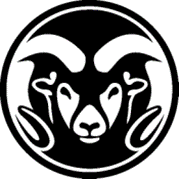 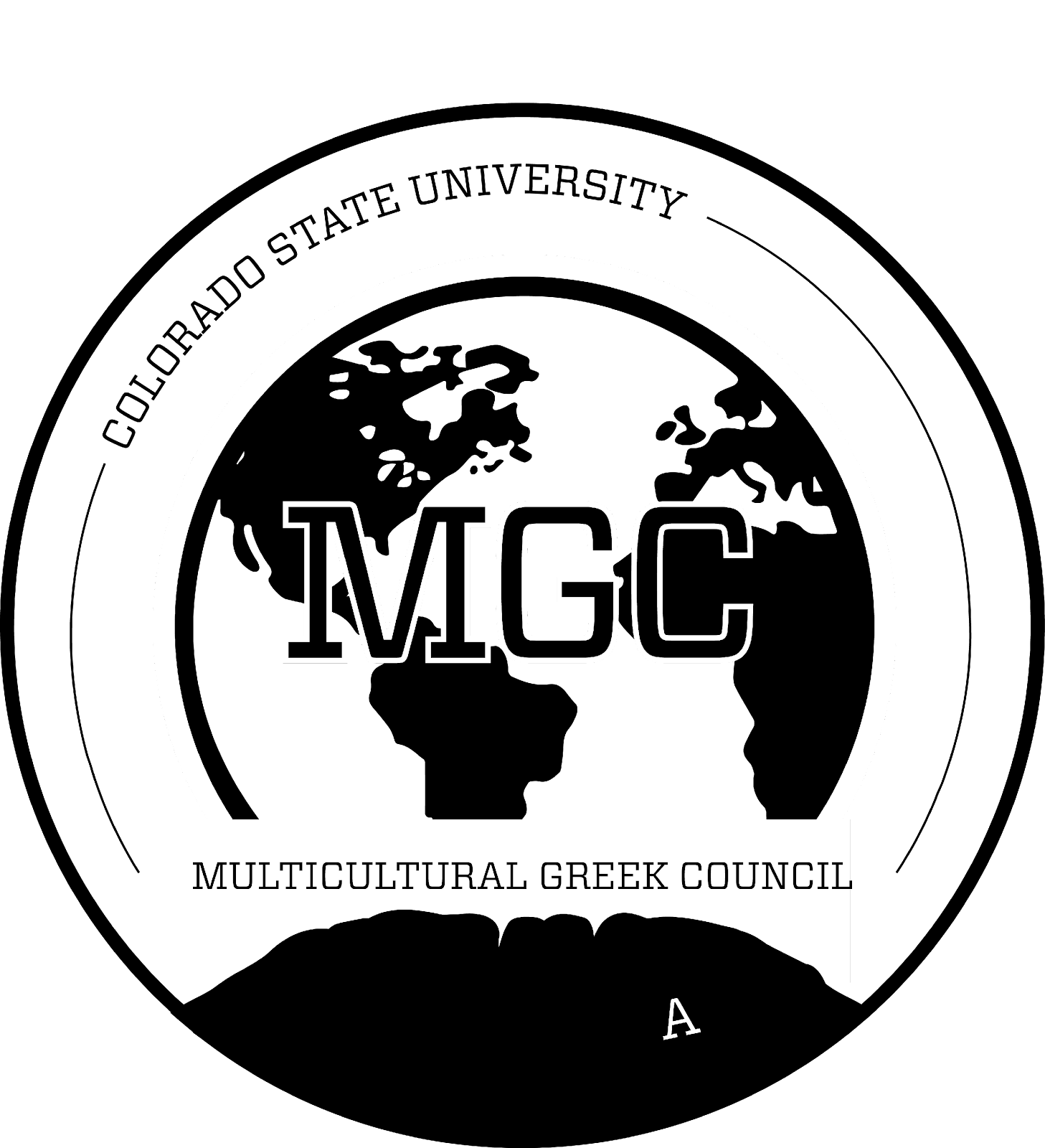 Colorado State UniversityApril 10th, 2023Call to Order Time: 4:30 p.m. Second: Roll CallApproval of MinutesFirst Open Period Executive Officer Reports President (mgccsupresident@gmail.com) Review last goal		Transparency- What we have done Office hours and filled out info about awards and what has been done 		What needs improvement- More communication about delegate times and sooner emails Please reach out to MGC exec with questions or concerns ( we only know as much as were told) Final thoughts-  Work on improving IPV committee  Executive Vice President (mgccsuvicepresident@gmail.com)  No Report  Vice President of Judicial Affairs (mgccsu.judicialaffairs@gmail.com) No ReportVice President of Risk Reduction (mgccsu.riskmanagement@gmail.com) IPV Committee Meeting on April 26th at Eddy 100 from 5-6pmVice President of Scholarship (mgcscholarshipcsu@gmail.com)  For these chapters, please reach out to your academic chairs to find a time to meet with me regarding chapter GPA & other academic support/resourcesKappa Delta Chi Sorority, Inc.Sigma Omega Nu Latina Interest Sorority, Inc.Beta Gamma Nu Fraternity, Inc.Sigma Lambda Gamma National Sorority, Inc.Gamma Zeta Alpha Fraternity, Inc.MGC study night April 25th, 6-9 PM in Eddy 7thEmails have been sent for the following orgs about meeting with scholarshipVice President of Council Development (mgccsudevelopment@gmail.com)Reminder: Fall NM Mingle will be on September 9th (not the 2nd)Keep morning times availableThis day is no longer the correct date - Date TBDVice President of Council Events (mgccsuevents@gmail.com) Need to pick a new date for summitSeptember 17th (sunday after CSU vs CU Boulder game)Sunday October 1stOctober 8th (sunday before homecoming week)Rooted in Culture pending for Friday October 20th April 28th, 6-8 MGC end of semester celebration. Keep the day open!!Summit will now be October 1st Vice President of Public Relations (mgccsupublicrelations@gmail.com)  FSL Insert Booklet The FSL office is planning this upcoming year's booklet. It's the flier for the FSL Office where they include all of the council's basic information!Ad I sent out an email to your presidents earlier this afternoon with information on promoting your organization! Reach out if they weren't able to receive it!Shared FSL Picture Drive I encourage you all to upload any pictures from your chapters! This can be member pictures, community service, philanthropy events, and etc. Use them to promote and highlight your chapter! Folder: click here Chapter Reports  Alpha Phi Gamma National Sorority, Inc.  We have a Chipotle Fundraiser tomorrow from 4-8 so join us! <3 Beta Gamma Nu Fraternity, Inc.  (Missing)No Report Delta Xi Nu Multicultural Sorority, Inc. 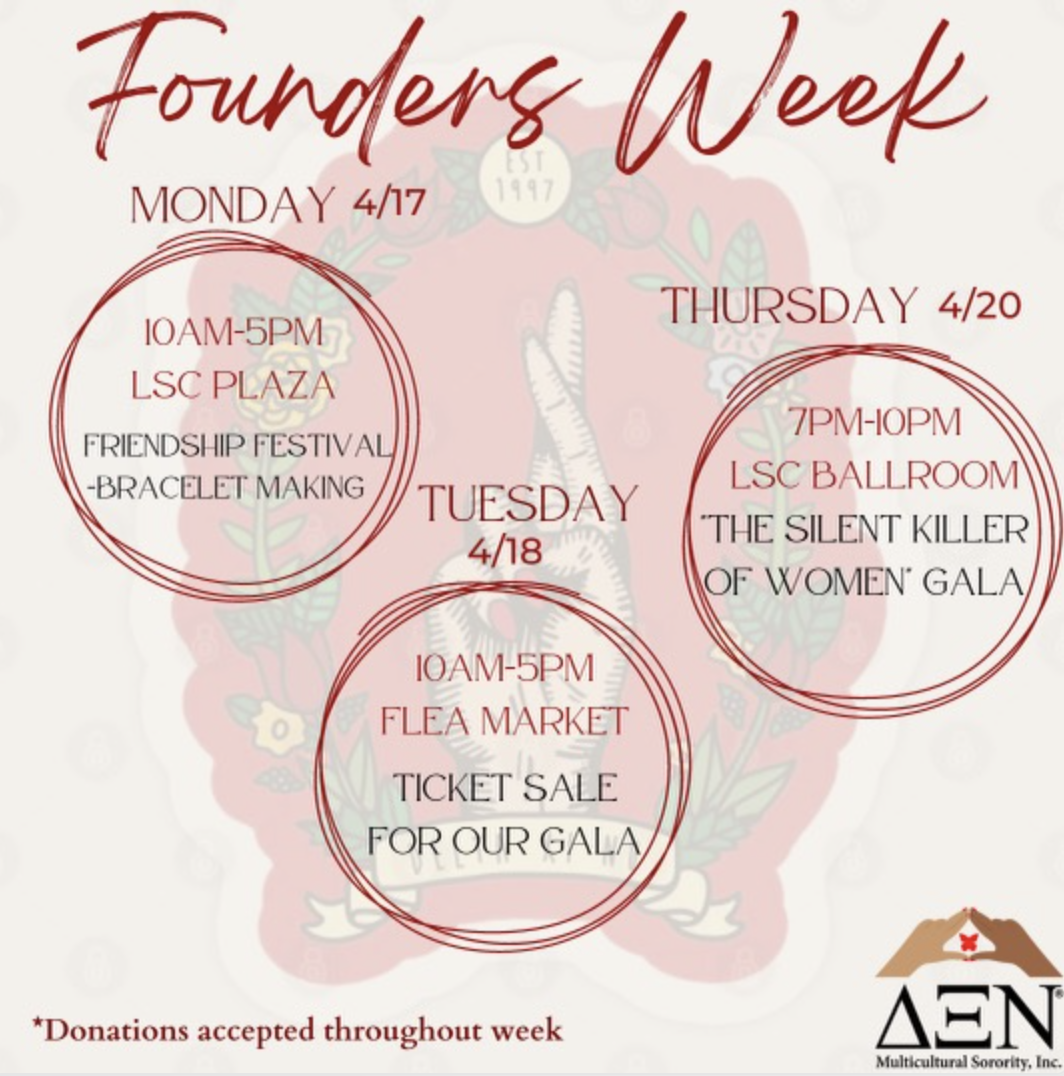 Our founder’s week is next week April 17thHere are events to look forward too :) Hope to see y’all there 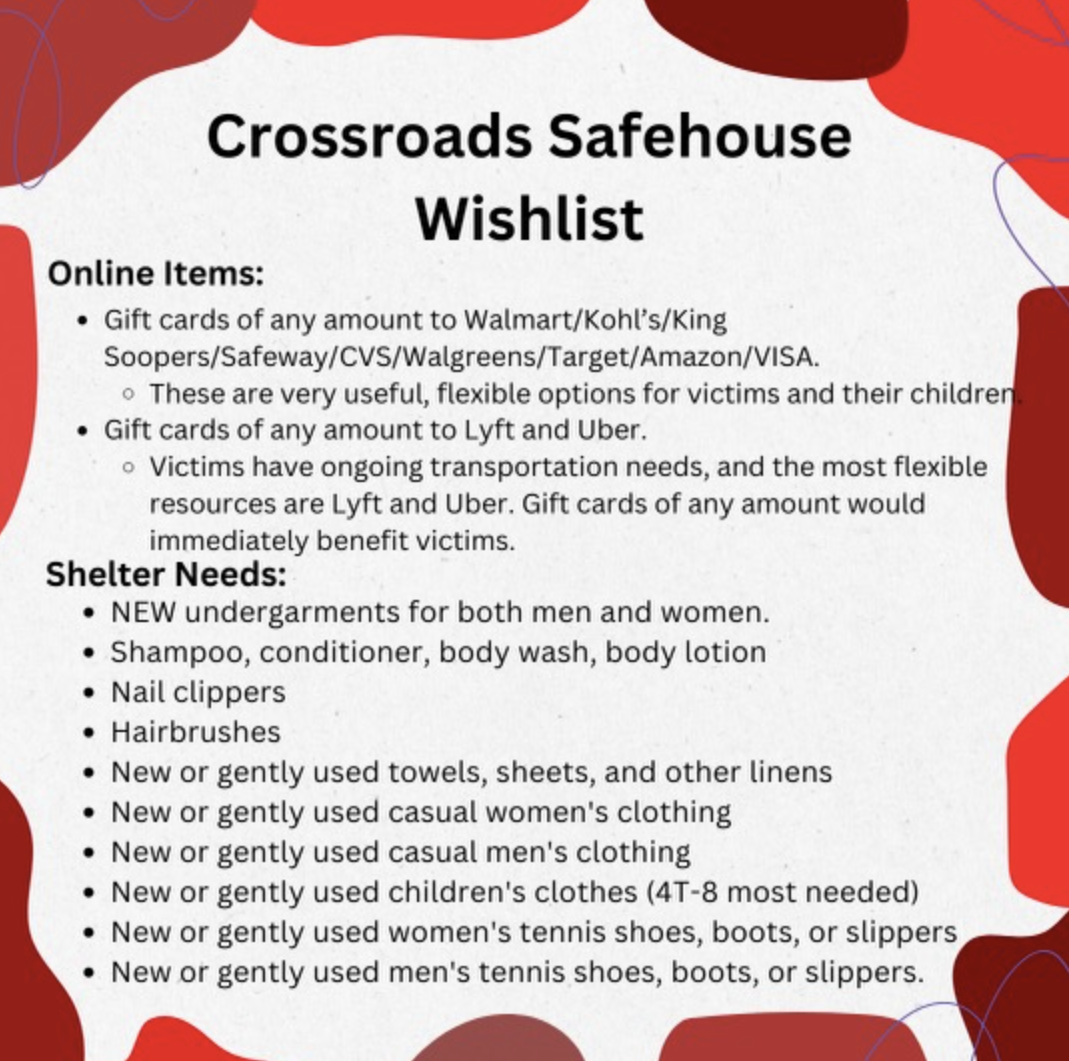 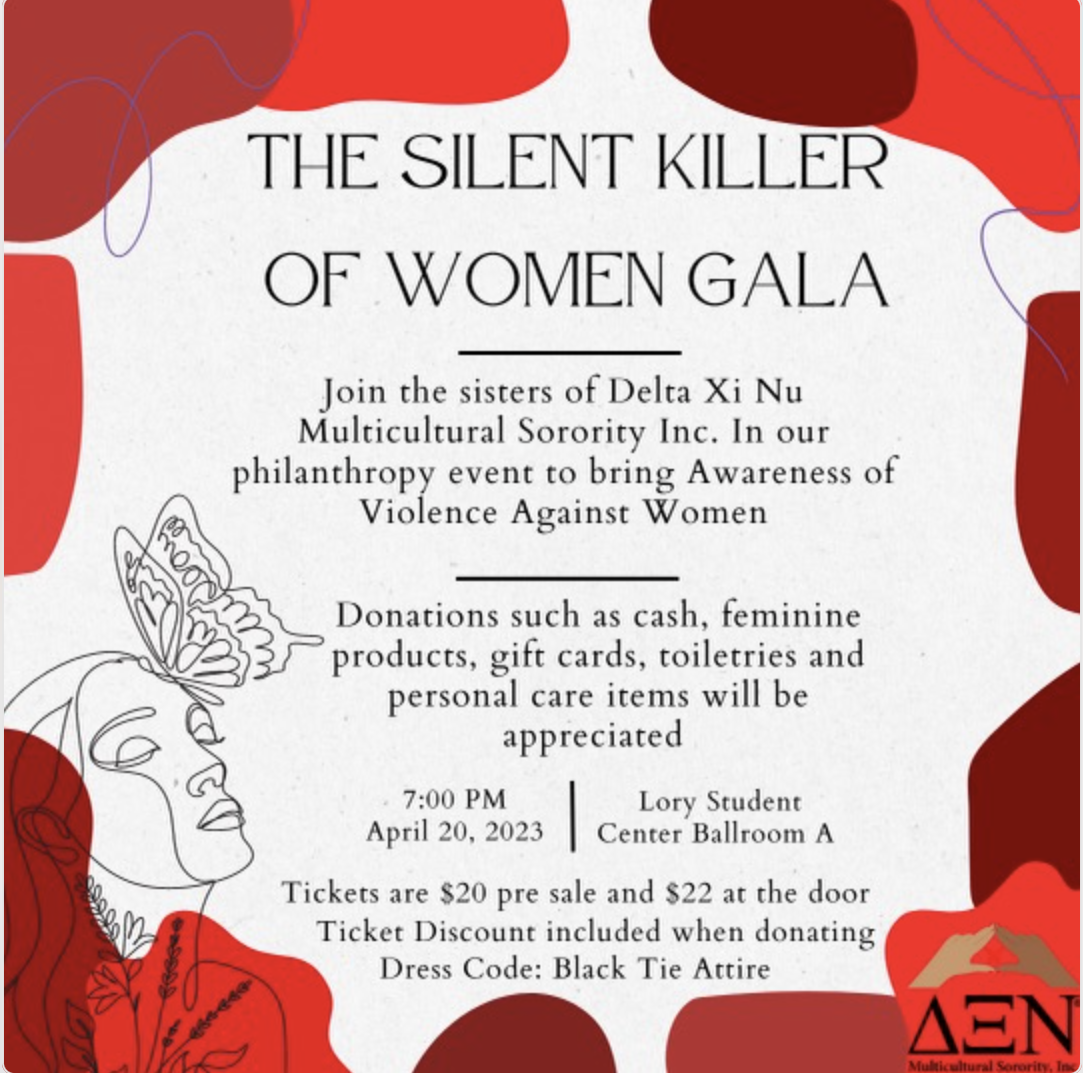 Gamma Zeta Alpha Fraternity, Inc.Be on a look out for future fundraisers:Gammalotes: April 20thMangonadas: May 5thReminder: our academic chair has reached out to Vice President of Scholarship, waiting for responseKappa Delta Chi Sorority, Inc. Stay safe everyone! Lambda Sigma Upsilon Latino Fraternity, Inc.  Thank you everyone who joined us for our Chipotle Fundraiser! National Upsilon Day of Service was a success! Be on a look out for more events  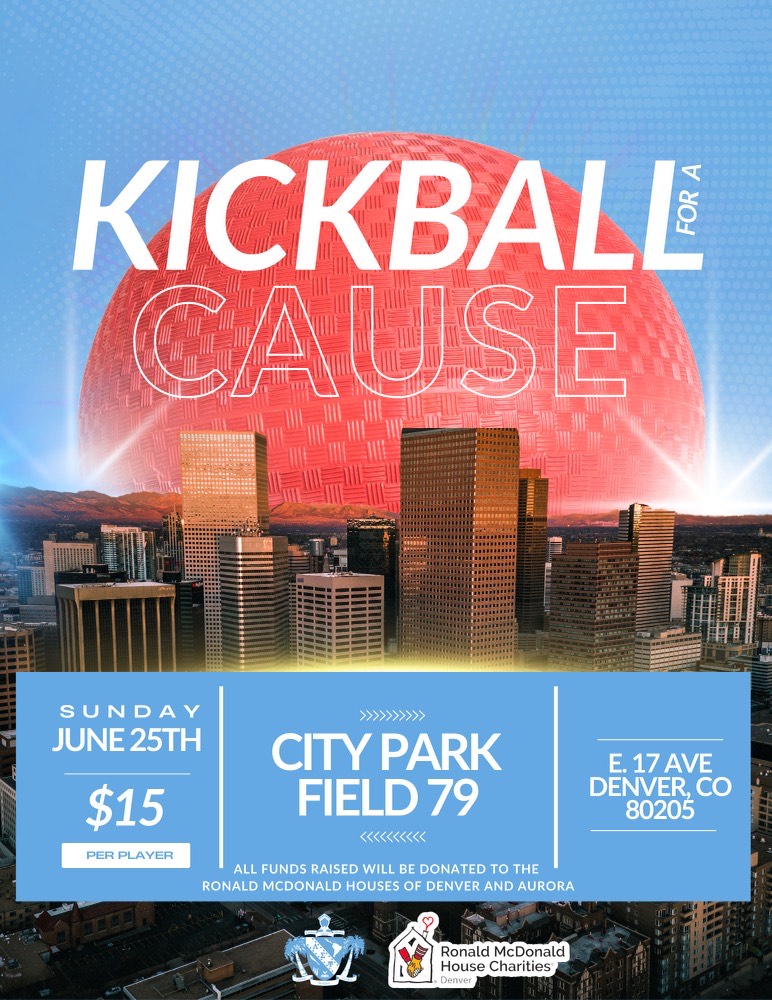 Keep you all posted for New Presentation at UNC. Lambda Theta Nu Sorority, Inc.   No Report Nu Alpha Kappa Fraternity, Inc. Thank you to everyone and every org who wished us a happy founders day today along with supporting our fundraiser Nakos-tacos, we really appreciate it. Pi Lambda Chi Latina Sorority, Inc.   Founders week 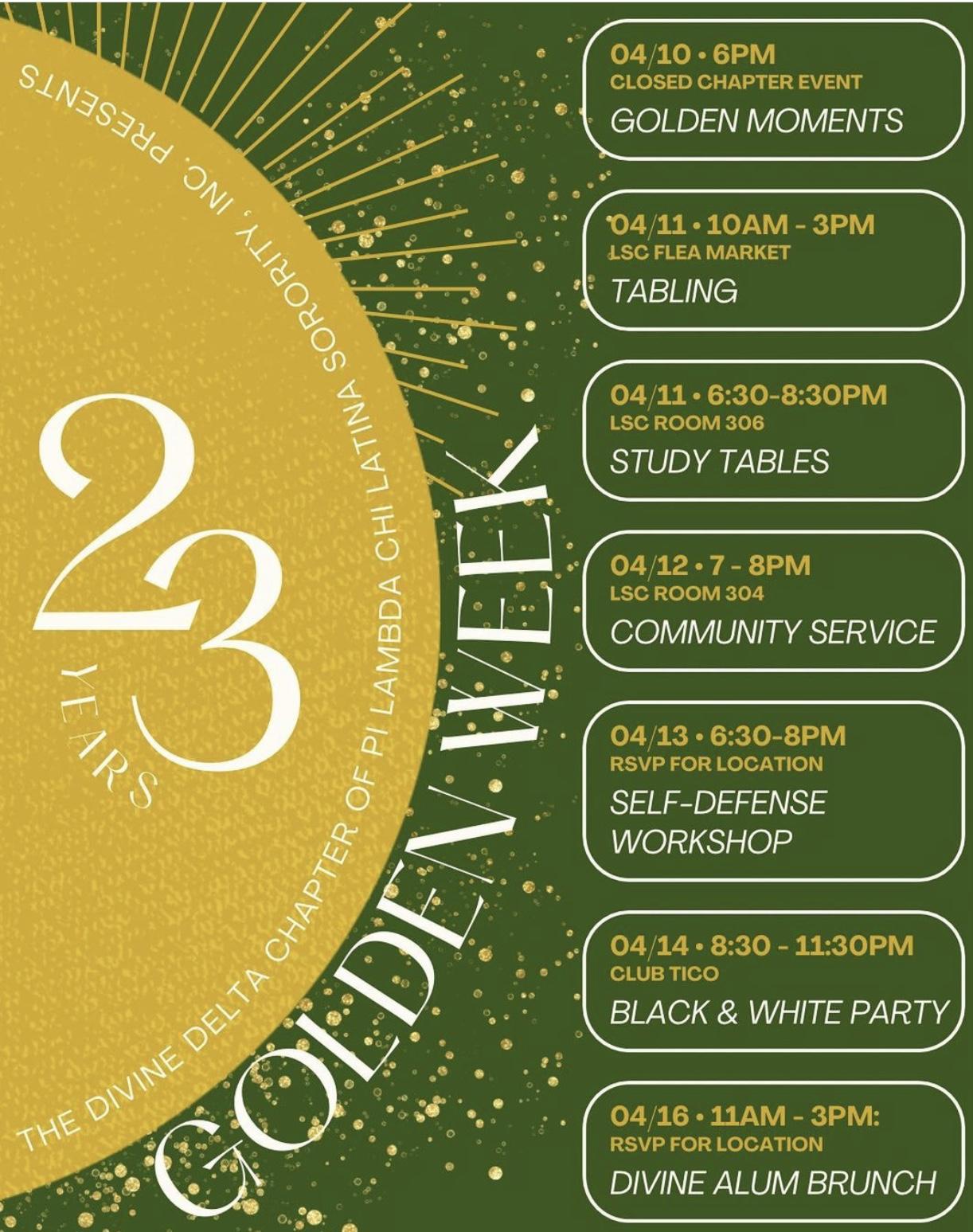 Sigma Lambda Beta International Fraternity, Inc.   Keep an eye out for some fundraisers coming up. Sigma Lambda Gamma National Sorority, Inc. Raising Cane's fundraiser on Wednesday, April 19th 5-9Our chapter sister #106 Carla "Inti" Rey Diaz passed away this weekendhttps://gofund.me/5b9ff567 Sigma Omega Nu Latina Interest Sorority, Inc.Hope everyone had a nice weekend!Advisor Reports Yulissa Chavez (Yulissa.Chavez@colostate.edu)Apply to Campus Step Up social justice RetreatHosted in Estes Park, this all expenses paid overnight retreat is May 13th-May 14th for CSU student leaders!Information Technology in Business summer program for high school studentsJune 19th -23rd 9 am - 3pm No cost, lunch includedProgramming board applications:https://fsl.colostate.edu/programming-board-application/F/S Programming Board Senior Recognition tentative for May 5th 5-6:30 pmMove in intent formOld Business  New Business Second Open PeriodAdjournment   Time: 5:20 p.m. Second: [NAK] 